    Elastic and Inelastic Collisions with Conservation of MomentumVisit the website http://phet.colorado.edu/en/simulation/collision-lab  To  complete the following: Inn the right side of .  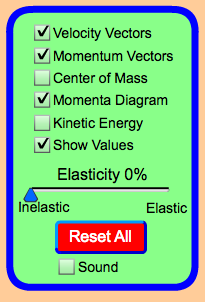  Complete the sentences:   In a perfectly elastic collision, the objects ______________ one another.                                                 In a perfectly inelastic collision, the objects_____________ together. Test what happens when balls are the SAME MASS in collisions.   Change the mass of the balls to 1 kg each.   Push “play” and let the balls collide.  After they collide and you see the vectors change, click “pause”.  Click “rewind” and watch the momenta box during the collision.  Watch it more than once if needed by using “play”, “rewind”, and “pause”.  Zoom in on the vectors in the momenta box with the control on the right of the box to make it easier to see if necessary.   Move the slider to the left so the collision is perfectly inelastic.   Repeat the steps in #2.   What happens to momentum in ELASTIC & INELASTIC COLLISIONS when the mass is the same? Test what happens when balls are  DIFFERENT MASS in collisions.    Move the slider to the left so the collision is perfectly elastic.  Change the mass of the GREEN BALL to 3 kg.   Leave ball 1’s mass at 1 kg.  Complete the table. Move the slider to the left so the collision is perfectly inelastic.   Repeat the steps in #3.   What happens to momentum IN ELASTIC & INELASTIC COLLISIONS when the mass is different? Test what happens when balls have  the SAME SPEED IN OPPOSITE DIRECTIONS in collisions.    Next, you will change the mass of the balls and the starting velocity of the balls.  You can choose the mass you want to use, but be sure both balls have the same mass.  Next, select a starting speed for the balls but make them opposite signs so the balls move toward each other.     Move the slider to the left so the collision is perfectly inelastic.   Repeat the steps in #5.   SUMMARIZE THE MOMENTUM TRANSFERS IN ELASTIC & INELASTIC COLLISIONS WHEN THE MASS IS THE SAME & THE STARTING SPEEDS ARE EQUAL & OPPOSITE DIRECTIONS.  Test what happens when balls have  the DIFFERENT SPEEDS IN SAME DIRECTION in collisions.    Next, you will change the mass of the balls to 2 kg each. Make the starting velocity of ball one + 2 m/s and the starting velocity of the ball two  +1 m/s.   Move the slider to the left so the collision is perfectly inelastic.   Repeat the steps in #9.   SUMMARIZE THE MOMENTUM TRANSFERS IN ELASTIC & INELASTIC COLLISIONS WHEN THE SPEED IS THE DIFFERENT. Experiment a little by running additional simulations.  If you wish to try collisions that are not perfectly elastic (100%) or perfectly inelastic (0%), you can try that.  Record the following data for at least 2 additional simulations.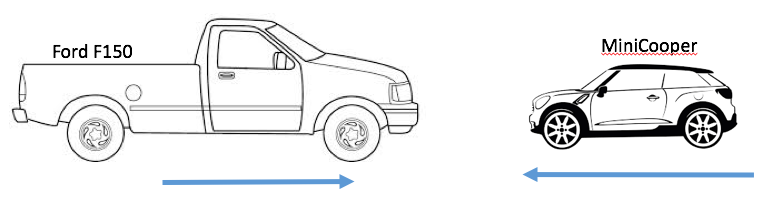 APPLICATION: Use momentum to explain whether a Ford F150 is a safer vehicle than a Mini-Cooper in a head-on collision where each vehicle is moving at the same speed. In your response, discuss the effects that mass and velocity will have on the vehicles’ momentum.  In addition, describe whether you expect the collision to be elastic or inelastic. Before the collisionBefore the collisionBefore the collisionBefore the collisionAfter the collisionAfter the collisionAfter the collisionAfter the collisionRED ball RED ball GREEN ballGREEN ballRED ballRED ballGREEN ballGREEN ballMass= 1 kgVelocityMass= 1 kg VelocityV2 = 0 m/sMass= 1 kgVelocityMass= 1 kg VelocityMomentum= Momentum= Momentum=	Momentum=	Momentum=Momentum=Momentum=Momentum=Total momentum before = Total momentum before = Total momentum before = Total momentum before = Total momentum after =Total momentum after =Total momentum after =Total momentum after =Before the collisionBefore the collisionBefore the collisionBefore the collisionAfter the collisionAfter the collisionAfter the collisionAfter the collisionRED ball RED ball GREEN ballGREEN ballRED ballRED ballGREEN ballGREEN ballMass= 1 kgVelocityMass= 1 kg VelocityV2 = 0 m/sMass= 1 kgVelocityMass= 1 kg VelocityMomentum= Momentum= Momentum=	Momentum=	Momentum=Momentum=Momentum=Momentum=Total momentum before = Total momentum before = Total momentum before = Total momentum before = Total momentum after =Total momentum after =Total momentum after =Total momentum after =Before the collisionBefore the collisionBefore the collisionBefore the collisionAfter the collisionAfter the collisionAfter the collisionAfter the collisionBall 1Ball 1Ball 2Ball 2Ball 1Ball 1Ball 2Ball 2Massm1 = 1 kg VelocityMassm2 = 3 kgVelocityV2 = 0 m/sMassm1 = 1 kgVelocityMassm2 = 3 kgVelocityMomentum= Momentum= Momentum=	Momentum=	Momentum=Momentum=Momentum=Momentum=Total momentum before = Total momentum before = Total momentum before = Total momentum before = Total momentum after =Total momentum after =Total momentum after =Total momentum after =Before the collisionBefore the collisionBefore the collisionBefore the collisionAfter the collisionAfter the collisionAfter the collisionAfter the collisionBall 1Ball 1Ball 2Ball 2Ball 1Ball 1Ball 2Ball 2Massm1 = 1 kgVelocityMassm2 = 3 kgVelocityV2 = 0 m/sMassm1 = 1 kgVelocityMassm2 = 3 kgVelocityMomentum= Momentum= Momentum=	Momentum=	Momentum=Momentum=Momentum=Momentum=Total momentum before = Total momentum before = Total momentum before = Total momentum before = Total momentum after =Total momentum after =Total momentum after =Total momentum after =Before the collisionBefore the collisionBefore the collisionBefore the collisionAfter the collisionAfter the collisionAfter the collisionAfter the collisionBall 1Ball 1Ball 2Ball 2Ball 1Ball 1Ball 2Ball 2MassVelocityMassVelocityMassVelocityMassVelocityMomentum= Momentum= Momentum=	Momentum=	Momentum=Momentum=Momentum=Momentum=Total momentum before = Total momentum before = Total momentum before = Total momentum before = Total momentum after =Total momentum after =Total momentum after =Total momentum after =Before the collisionBefore the collisionBefore the collisionBefore the collisionAfter the collisionAfter the collisionAfter the collisionAfter the collisionBall 1Ball 1Ball 2Ball 2Ball 1Ball 1Ball 2Ball 2MassVelocityMassVelocityMassVelocityMassVelocityMomentum= Momentum= Momentum=	Momentum=	Momentum=Momentum=Momentum=Momentum=Total momentum before = Total momentum before = Total momentum before = Total momentum before = Total momentum after =Total momentum after =Total momentum after =Total momentum after =Before the collisionBefore the collisionBefore the collisionBefore the collisionAfter the collisionAfter the collisionAfter the collisionAfter the collisionBall 1Ball 1Ball 2Ball 2Ball 1Ball 1Ball 2Ball 2MassVelocityMassVelocityMassVelocityMassVelocityMomentum= Momentum= Momentum=	Momentum=	Momentum=Momentum=Momentum=Momentum=Total momentum before = Total momentum before = Total momentum before = Total momentum before = Total momentum after =Total momentum after =Total momentum after =Total momentum after =Before the collisionBefore the collisionBefore the collisionBefore the collisionAfter the collisionAfter the collisionAfter the collisionAfter the collisionBall 1Ball 1Ball 2Ball 2Ball 1Ball 1Ball 2Ball 2MassVelocityMassVelocityMassVelocityMassVelocityMomentum= Momentum= Momentum=	Momentum=	Momentum=Momentum=Momentum=Momentum=Total momentum before = Total momentum before = Total momentum before = Total momentum before = Total momentum after =Total momentum after =Total momentum after =Total momentum after =Mass of Red BallMass of Green Ball% elasticityRed and Green Momentum vectors before crashRed and Green Momentum vectors after crashChange in total momentum during simulation? (yes or no)